                                                                                                                    У Т В Е Р Ж Д А ЮДиректор МОУ Даурской СОШКазанцева Л.Г.«_____» _______________ 2020г.Расписаниекружков дополнительного образованияЦентра цифрового и гуманитарного профиля «Точка роста»МОУ Даурской СОШ (2020 – 2021 учебный год)День неделиУроки, секцииВремя проведенияУчительПонедельникШкола безопасности 5 класс.14.00-14.40Беспалова С.В.ПонедельникШкола безопасности 7 класс15.40 – 17.00Никитина Н.В.Понедельник«Увлекательный Scratch».  Текстовые документы. (LibreOffice) 5 класс. 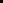 16:00-17:20Квинт В.Ю.Понедельник«Геоинформационные технологии». 7 класс.15:30-16:10Борисов Ю.Н.Понедельник«Разработка приложений виртуальной и дополненной реальности: 3D-моделирование и программирование». 6 класс.16:15-16:55Борисов Ю.Н.ВторникШкола безопасности 8 класс.                     15.40-17.00Никитина Н.В.Вторник«3D моделирование» 7 класс.15:00-16:20Квиндт Н.Ю.ВторникПромышленный дизайн. 5 класс.15:15-15:55Борисов Ю.Н.СредаШкола безопасности 6 класс.                     15.00-16.20Беспалова С.В.Среда«Разработка приложений виртуальной и дополненной реальности: 3D-моделирование и программирование». 6 класс.15:00 - 15:40Борисов Ю.Н.СредаОсновы программирования на языке Python на примере программирования беспилотного летательного аппарата». 8 класс.15:45-17:20Борисов Ю.Н.ЧетвергШкола безопасности 5 класс.14.00-14.40Беспалова С.В.ЧетвергШкола безопасности 8 класс.14.45-15.25Беспалова С.В.ЧетвергПромышленный дизайн. 5 класс.15:30-16:10Борисов Ю.Н.Четверг«Геоинформационные технологии». 7 класс.16:15-16:55Борисов Ю.Н.Четверг«Играем и программируем с Blockly» 6 класс.16:00-17:05Квинт В.Ю.Пятница«Основы языка Python и управление квадрокоптером» 7 класс.15:00-16:20Квиндт Н.Ю.